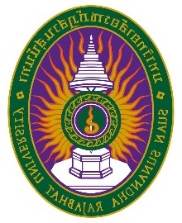 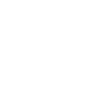 รายละเอียดของรายวิชา (Course Specification)รหัสวิชา PLA๓๓๐๘ รายวิชา ภาะผู้นำ (Leadrship)สาขาวิชาการบริหารงานตำรวจ วิทยาลัยการเมืองและการปกครอง มหาวิทยาลัยราชภัฏสวนสุนันทาภาคการศึกษา ๒ ปีการศึกษา ๒๕๖๓หมวดที่ ๑ ข้อมูลทั่วไป๑.รหัสและชื่อรายวิชา	รหัสวิชา			วิชา PLA๓๓๐๘	ชื่อรายวิชาภาษาไทย	ภาวะผู้นำ	ชื่อรายวิชาภาษาอังกฤษ	Leadrship๒.รายวิชาที่ต้องเรียนก่อนหน้านี้ (ถ้ามี)	ไม่มี๓.อาจารย์ผู้รับผิดชอบ อาจารย์ผู้สอนและกลุ่มเรียน (section)๓.๑ อาจารย์ผู้รับชอบรายวิชา	ผศ.ดร. เจตน์สฤษฏิ์ อังศุกาญจนกุล๓.๒ อาจารย์ผู้ผสอน		ผศ.ดร. เจตน์สฤษฏิ์ อังศุกาญจนกุล๔.ภาคการศึกษา/ปีการศึกษาที่เปิดสอนรายวิชา ภาคการศึกษาที่ ๒ ปีการศึกษา ๒๕๖๓๕.สถานที่เรียน อาคาร ๓๕ ชั้น ๓ ห้อง ๓๕๓๗ กลุ่มเรียน P๐๒ มหาวิทยาลัยราชภัฏสวนสุนันทาหมวดที่ ๒ การจัดการเรียนการสอนที่เปรียบเทียบกับแผนการสอน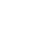 ๑.รายงานชั่วโมงการสอนจริงเทียบกับแผนการสอน๒.หัวข้อที่สอนไม่ครอบคลุมตามแผน	ระบุหัวข้อทีสอนไม่ครอบคลุมตามแผน และพิจารณานัสำคัญของหวข้อต่อผลการเรียนรู้ของรายวิชาและหลักสูตร ในกรณีที่มีนัยสำคัญให้เสนอแนวทางชดเชยประสิทธิผลของวิธีสอนที่ทำให้เกิดผลการเรียนรู้ตามที่ระบุในรายละเอียดรายวิชา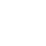 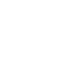 ๔.ข้อเสนอการดำเนินการเพื่อปรับปรุงวิธีสอน	จัดให้มีการนำเสนอผลงานทั้งแบบส่วนบุคคลและเป็นงานกลุ่มเพื่อประเมินการพัฒนาตนเองแบบจำเพาะต่อบุคคลและการทำงานเป็นกลุ่มหมวดที่ ๓ สรุปผลการจัดการเรียนการสอนของรายวิชา๑.จำนวนนักศึกษาที่ลงทะเบียนเรียนจำนวน ๓๔ คน๒.จำนวนนักศึกษาที่คงอยู่เมื่อสิ้นสุดภาคการศึกษาจำนวน ๓๔ คน๓.จำนวนนักศึกษาที่ถอน (W) จำนวน  ๐ คน๔.การกระจายของระดับคะแนน (เกรด)	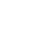 ๕.ปัจจัยที่ทำให้ระดับคะแนนผิดปกติ (ถ้ามี)    ไม่มี๖.ความคลาดเคลื่อนจากแผนการประเมินที่กำหนดไว้ในรายละเอียดรายวิชา      ระบุความคลาดเคลื่อนจากแผนการประเมินผลการเรียนรู้ที่กำหนดไว้ใน มคอ.๓ หมวด ๕ ข้อ ๒       ๖.๑ความคลาดเคลื่อนด้านกำหนดเวลาการประเมิน๖.๒ความคลาดเคลื่อนด้านวิธีการประเมินผลการเรียนรู้ (ถ้ามี)๗.การทวนสอบผลสัมฤทธิ์ของนักศึกษาหมวดที่ ๔ ปัญหาและผลกระทบต่อการดำเนินการ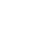 ๑.ประเด็นด้านทรัพยากรประกอบการเรียนการสอนและสิ่งอำนวยความสะดวก๒.ประเด็นด้านการบริหารและองค์กรหมวดที่ ๕ การประเมินรายวิชา๑.ผลการประเมินรายวิชาโดยนักศึกษา (แนบเอกสาร)	๑.๑ข้อวิพากษ์ที่สำคัญจากผลการประเมินนักศึกษา		-การสอนโดยใช้การวิเคราะห์กรณีศึกษา ใช้เวลานาน		-หลักการวางพื้นฐานในรัฐศาสตร์ของแต่ละประเทศยังมีการนำเสนอน้อย		-ควรมีเอกสารอ้างอิงในรูปแบบของหนังสือ หรือตำรา	๑.๒ความคิดเห็นของอาจารย์ผู้สอนต่อข้อวิพากษ์ตามข้อ ๑.๑		นักศึกษามีความตั้งใจ และสอบถามท้ายชั่วโมงในประเด็นสำคัญ๒.ผลการประเมินรายวิชาโดยวิธีอื่น	๒.๑ข้อวิพากษ์ที่สำคัญจากผลการประเมินโดยวิธีอื่น	๒.๒ความเห็นของอาจารย์ผู้สอนต่อข้อวิพากษ์ตามข้อ ๒.๑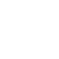 หมวดที่ ๖ แผนการปรับปรุง๑.ความก้าวหน้าของการปรับปรุงกรเรียนการสอนตามที่เสนอในรายงาน/รายวิชาครั้งที่ผ่านมา๒.การดำเนอนการอื่นๆ ในการปรับปรุงรายวิชาไม่มี๓.ข้อเนอแผนในการปรับปรุงสำหรับภาคการศึกษา/ปีการศึกษาต่อไป๔.ข้อเสนอแนะของอาจารย์ผู้รับผิดชอบรายวิชาต่ออาจารย์ผู้รับผิดชอบหลักสูตร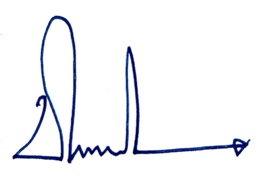 ไม่มีลงชื่อ................................................................		ลงชื่อ................................................................          (ผศ.ดร.เจตน์สฤษฏิ์ อังศุกาญจนกุล)			          (ผศ.ดร.เจตน์สฤษฏิ์ อังศุกาญจนกุล)	    อาจารย์ผู้รับผิดชอบวิชา				อาจารย์ผู้รับผิดชอบหลักสูตรวันที่...๓..เดือน.....สิงหาคม.....พ.ศ. ...๒๕๖๓....		วันที่...๓..เดือน.....สิงหาคม.....พ.ศ. ...๒๕๖๓....หัวข้อจำนวนชั่วโมงตามแผนการสอนจำนวนชั่วโมงที่สอนจริงระบุเหตุผลที่การสอนจริงต่างจกแผนการสอนหากมีความแตกต่างเกิน ๒๕%๑.แนะนำแนวการสอน เนื้อหาสาระการเรียนรู้และการจัดการทำกิจกรรมต่างๆ๓๓๒.นโยบายแผนงานและโครงการทางสังคม๓๓๓.แนวความคิดในการประเมินผลโครงการ๓๓๔.สอบกลางภาค๓๓๕.การกำหนดประเด็นในการวิจัยประเมินผล๓๓๖.กระบนการในการวิจัยประเมินผล๓๓๗.วัตถุประสงค์ ตัวแปรและตัวแบบ๓๓๑๗.สอบปลายภาคหัวข้อที่สอนไม่ครอบคลุมตามแผน (ถ้ามี)นัยสำคัญของหัวข้อที่สอนไม่ครอบคลุมตามแผนแนวทางชดเชยไม่มีไม่มีไม่มีผลการเรียนรู้วิธีสอนที่ระบุในรายละเอียดรายวิชาประสิทธิผลประสิทธิผลปัญหาของการใช้วิธีสอน (ถ้ามี) พร้อข้อเสนอแนะในการแก้ไขผลการเรียนรู้วิธีสอนที่ระบุในรายละเอียดรายวิชามีไม่มีปัญหาของการใช้วิธีสอน (ถ้ามี) พร้อข้อเสนอแนะในการแก้ไขคุณธรรม จริยธรรม(ผู้เรียนมีความรับผิดชอบต่อบทบาทหน้าที่ของตนเองและรับผิดชอบต่อพันธะหน้าที่ทั้งในส่วยตนและส่วนรวมความรู้ผู้เรียนมีความรู้ความเข้าใจเกี่ยวกับปัจจัยแวดล้อมทางการเมือง เศรษฐกิจิและสังคมที่ส่งผลกระทบต่อโครงการบริหารงานภาครัฐและเอกชนทักษะทางปัญญาผู้เรียนมีความสามารถในการคิดวิเคราะหืประเด็นปัญหาและสถานการณ์ที่เกิดขึ้นเพื่อแสวงหาแนวทางการจัดการทางออกที่เหมาะสมและสอดคล้องกับบริบทขององค์กรทักษะความสัมพันธ์ระหว่างบุคคลและความรับผิดชอบผู้เรียนมีความสามารถในการทำงานร่วมกันเป็นกลุ่มสามารถแลกเปลี่ยนและรับฟังความคิดเห็นที่แตกต่างเพื่อสร้างความเข้าใจที่สอดคล้องตรงกันและหาข้อสรุปกันภายในกลุ่ม มีความรับผิดชอบตอตนเองและเพื่อนร่วมงานและร่วมกันแก้ไขปัญหาให้ลุล่วงทักษะการวิเคราะห์เชิงตัวเลขการสื่อสารการใช้เทคโนโลยีสารสนเทศผู้เรียนมีความสามารถในการใช้เทคโนโลยีเพื่อการค้นคว้าและหาความรู้เกี่ยวกับเนื้อที่เรียนรู้ในชั้นเรียนและการศึกษาค้นคว้าเพิ่มเติมตามความสนใจของผู้เรียนแต่ละคนระดับคะแนนจำนวนร้อยละA       ๒๑๖๑.๗A-๘๒๓.๕B+๕๑๔.๗B๐๐B-๐๐C+๐๐C๐๐C-๐๐D+๐๐D๐๐Fไม่สมบูรณ์ (I)ผ่าน (P,S)ถอน (W)ความคลาดเคลื่อนเหตุผลไม่มีไม่มีความคลาดเคลื่อนเหตุผลไม่มีไม่มีวิธีการทวนสอบสรุปผล-นำผลการประเมินตามเกณฑ์การประเมินผล ของรายวิชาพร้อมกับข้อสอบ เข้ารับการตรวจสอบจากที่ประชุมของสาขาวิชา-คณะกรรมการให้ข้อเสนอแนะในการให้คะแนนตามมติกรรมการมีส่วนร่วมของนักศึกษาปัญหาในการใช้แหล่งทรัพยากรประกอบการเรียนการสอน (ถ้ามี)ผลกระทบไม่มีไม่มีปัญหาในการบริหารและองค์กร (ถ้ามี)ผลกระทบต่อผลการเรียนรู้ของนักศึกษาไม่มีไม่มีแผนการปรับปรุงที่เสนอในภาคการศึกษา/ปีการศึกษษที่ผ่านมาผลการดำเนินการ-ปรับปรุงรายละเอียดของเนื้อหาที่สอดคล้องกับสภาพการณ์ในปัจจุบัน-มีการปรับปรุงเนื้อหาให้สอดคล้องกับสภาพการณ์ปัจจุบันที่มีความหลากหลายข้อเสนอกำหนดเวลาที่แล้วเสร็จผู้รับผิดชอบไม่มีไม่มีไม่มี